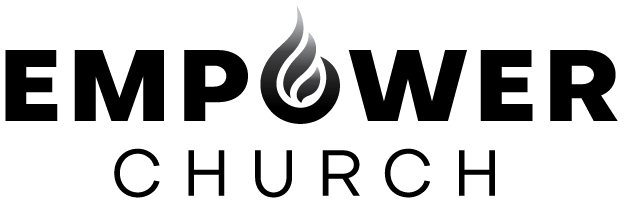 Prayer Focus – The Gift of the Working of Miracles May, 2021 This month we will continue with “The Power Gifts” (the artillery weapons) and zero in on the gift of the working of miracles. Last month we discussed the gift of faith and how it RECEIVES the miracle whereas, we will see this month the gift of the working of miracles DOES the miracle. The gift of faith is more of a process where as the gift of the working of miracles is an immediate act. A miracle is defined as a supernatural intervention or act on a natural plane or an ordinary course of nature. The Webster 1828 Dictionary reads: an event or effect contrary to the established constitution and course of things, or deviation from the known laws of nature; a supernatural event or literally; a wonder or wonderful thing. Again, let’s review our foundational scripture in 1 Corinthians 12:4,7 NLT/NKJV reads; There are different kinds of spiritual gifts, but the same Spirit is the source of them all. A spiritual gift is given to each of us so we can help each other. 1 Corinthians 12:8-11 NKJV; for to one is given the word of wisdom through the Spirit, to another the word of knowledge through the same Spirit, to another faith by the same Spirit, to another gifts of healings by the same Spirit, to another the working of miracles, to another prophecy, to another discerning of spirits, to another different kinds of tongues, to another the interpretation of tongues. But one and the same Spirit works all these things, distributing to each one individually as He wills.												                     We would like to share another quote from Lester Sumrall that we think will be beneficial to understanding the difference between the gift of faith and the gift of the working of miracles. “In the first power gift - the gift of faith – God is working in our behalf, but independently of us. We do nothing. In other words, God does something sovereignly, dramatically, gloriously, while we just watch and marvel. God does the work ‘for us, not through us’ or we can say we receive a miracle. In the gift of the working of miracles the exact opposite is true. God is entrusting us with a strength, with an energy, that we do not normally have. It is the power of the Spirit of God surging through us – through our hands, our feet, our minds – causing us to do or be something that is not normal or natural to our own behavior (to actively work a miracle). An Old Testament example of the gift of working of miracles is David as a young boy killing a lion and a bear with his hands. 1 Samuel 17: 33-35 AMPC; And Saul said to David, you are not able to go to fight against this Philistine. You are only an adolescent, and he has been a warrior from his youth.  And David said to Saul, your servant kept his father’s sheep. And when there came a lion or again a bear and took a lamb out of the flock, I went out after it and smote it and delivered the lamb out of its mouth; and when it arose against me, I caught it by its beard and smote it and killed it. Then David proceeded to face and kill Goliath who was almost ten feet tall and was a champion of the Philistines! These acts are obviously the gift of the working of miracles in operation! If you’ll notice, God, ‘through David’ was actively WORKING the miracle. No normal human being would be able to kill a lion or a bear with their bare hands, let alone a Goliath (giant)! This is different from the story of Daniel we read about last month when talking about the gift of faith. Daniel didn’t touch the lions after being thrown in the den; he trusted God. His faith was passive instead of active. God gave Daniel a special manifestation of the gift of faith to RECEIVE deliverance. For a New Testament example, let’s observe John 2:2-3,7 NKJV; Now both Jesus and His disciples were invited to the wedding. And when they ran out of wine, the mother of Jesus said to Him, “They have no wine.” Jesus said to them, “Fill the waterpots with water.” And they filled them to the brim. In this account, when the water of the pitchers was poured out for the master of the feast, the water had become wine and only the servants who had drawn the water knew about it! In the tenth verse of The Passion Translation, the master was so impressed with the quality of the wine that he said, You, my friend, you’ve reserved the most exquisite wine until now!”                                                                                                                                                     							         Continue to pray and do not become weary and faint in acting nobly and doing right, for in due time and the appointed season we shall reap the glory of the Lord!!! Habakkuk 2: 1-3,14 AMPC; [OH, I know, I have been rash to talk out plainly this way to God!] I will [in my thinking] stand upon my post of observation and station myself on the tower or fortress (prayer closet), and will watch to see what He will say within me and what answer I will make [as His mouthpiece] to the perplexities of my complaint against Him. And the Lord answered me and said, Write the vision and engrave it so plainly upon tablets that everyone who passes may [be able to] read [it easily and quickly] as he hastens by. For the vision is yet for an appointed time and it hastens to the end [fulfillment]; it will not deceive or disappoint. Though it tarry, wait [earnestly] for it, because it will surely come; it will not be behindhand on its appointed day. But [the time is coming when] the earth shall be filled with the knowledge of the glory of the Lord as the waters cover the sea. Glory of God,  Scott and Jackie SCRIPTURES as references and those TO PRAY: 1 Corinthians 12:4-11 NLT/NKJV; 1 Samuel 17:1-35 AMPC; Daniel 6:16-23 NKJV; John 2:1-11 NKJV/TPT; Galatians 6:9 AMPC; Habakkuk 2:1-3,14 AMPC; 1 Corinthians 14:1,12 AMPC; Ephesians 1:13-23 TPT; Ephesians 2:1,4-10 TPT; Ephesians 3:14-21 NKJV; Colossians 1:5-6,8-23 TPT; Colossians 3:1-3,10-17 TPT empowerchurch.org 